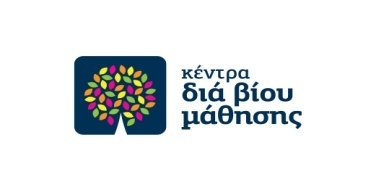 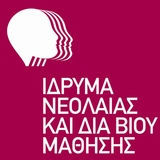 Ενημερώνουμε όλους τους/τις ενδιαφερόμενους/ες ότι ο Δήμος Εορδαίας  και το Υπουργείο Παιδείας και Θρησκευμάτων (διά της Γενικής Γραμματείας Διά Βίου Μάθησης και του Ιδρύματος Νεολαίας και Διά Βίου Μάθησης) συνεχίζουν επιτυχώς τη λειτουργία του Κ.Δ.Β.Μ του Δήμου  Εορδαίας στο οποίο θα υλοποιηθούν εκπαιδευτικά προγράμματα Γενικής Εκπαίδευσης Ενηλίκων με εκπαιδευτικές δράσεις ΕΘΝΙΚΗΣ ΕΜΒΕΛΕΙΑΣ & ΤΟΠΙΚΗΣ ΕΜΒΕΛΕΙΑΣ.Στο Κ.Δ.Β.Μ του Δήμου Εορδαίας για το χειμερινό εξάμηνο 2014-2015 μπορούν να δημιουργηθούν τμήματα για τα ακόλουθα προγράμματα:Τα προσφερόμενα προγράμματα μπορούν να παρακολουθήσουν δωρεάν ενήλικες κάθε εθνικής προέλευσης, ηλικίας και μόρφωσης.Για την ένταξη των ενδιαφερομένων στα τμήματα απαιτείται η συμπλήρωση σχετικής αίτησης και η υποβολή φωτοτυπίας της αστυνομικής ταυτότητας ή του διαβατηρίου.Για πληροφορίες και εγγραφές απευθυνθείτε στο:ΚΔΒΜ ΕΟΡΔΑΙΑΣΚΤΙΡΙΟ ΒΟΥΛΓΑΡΗ1Ο ΧΛΜ ΠΤΟΛΕΜΑΙΔΑΣ – ΓΑΛΑΤΕΙΑΣΤηλ. 2463055709Δηλώσεις συμμετοχής από την Πέμπτη 18/09/2014 έως την Τετάρτη 01/10/2014Θα τηρηθεί σειρά προτεραιότηταςΔΕΥΤΕΡΑ 18:00-20:00   ΤΡΙΤΗ ΚΑΙ  ΠΕΜΠΤΗ 10:00-12:00Το εν λόγω έργο εντάσσεται στο Επιχειρησιακό Πρόγραμμα «Εκπαίδευση και Διά Βίου Μάθηση» του Υπουργείου Παιδείας και Θρησκευμάτων με τίτλο Πράξεων «Κέντρα Διά Βίου Μάθησης – Προγράμματα Εθνικής Εμβέλειας & Προγράμματα Τοπικής Εμβέλειας» ΑΠ7 και «Κέντρα Διά Βίου Μάθησης – Προγράμματα Εθνικής Εμβέλειας & Προγράμματα Τοπικής Εμβέλειας» ΑΠ8, που συγχρηματοδοτούνται από την Ευρωπαϊκή Ένωση (Ευρωπαϊκό Κοινωνικό Ταμείο) και από εθνικούς πόρους.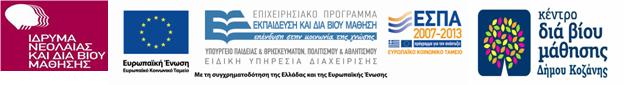 Α/ΑΘΕΜΑΤΙΚΕΣ ΕΝΟΤΗΤΕΣ ΠΡΟΓΡΑΜΜΑΤΑΩΡΕΣ1ΟΙΚΟΝΟΜΙA - EΠΙΧΕΙΡΗΜΑΤΙΚΟΤΗΤΑΟΙΚΟΝΟΜΙA - EΠΙΧΕΙΡΗΜΑΤΙΚΟΤΗΤΑΟΙΚΟΝΟΜΙA - EΠΙΧΕΙΡΗΜΑΤΙΚΟΤΗΤΑ1.1Καινοτομία – Επιχειρηματικότητα – Διοίκηση Επιχειρήσεων251.8Δημιουργώ τη δική μου επιχείρηση251.11Συμβουλευτική σταδιοδρομίας251.12Επαγγελματική ενεργοποίηση ανέργων γυναικών252ΠΟΙΟΤΗΤΑ ΖΩΗΣ – ΠΕΡΙΒΑΛΛΟΝΠΟΙΟΤΗΤΑ ΖΩΗΣ – ΠΕΡΙΒΑΛΛΟΝΠΟΙΟΤΗΤΑ ΖΩΗΣ – ΠΕΡΙΒΑΛΛΟΝ2.1Περιβάλλον και καθημερινή ζωή252.4Οικολογικές λύσεις για το σπίτι252.5Προστασία και Δικαιώματα Καταναλωτή252.8Πρακτικές συμβουλές (υγιεινής) διατροφής252.9Αγωγή Υγείας – Πρώτες Βοήθειες253ΝΕΕΣ ΤΕΧΝΟΛΟΓΙΕΣΝΕΕΣ ΤΕΧΝΟΛΟΓΙΕΣΝΕΕΣ ΤΕΧΝΟΛΟΓΙΕΣ3.1Επεξεργασία Κειμένου – Διαδίκτυο (Ι)503.2Υπολογιστικά Φύλλα – Παρουσιάσεις (ΙΙ)503.3Βάσεις Δεδομένων – Εξειδικευμένα θέματα (ΙΙΙ)503.5Ηλεκτρονικά μέσα κοινωνικής δικτύωσης (social media)253.6Δημιουργία Ιστοσελίδας503.8Νέες Τεχνολογίες στην Τρίτη Ηλικία254ΓΛΩΣΣΑ ΚΑΙ ΕΠΙΚΟΙΝΩΝΙΑΓΛΩΣΣΑ ΚΑΙ ΕΠΙΚΟΙΝΩΝΙΑΓΛΩΣΣΑ ΚΑΙ ΕΠΙΚΟΙΝΩΝΙΑ4.13Βασικά Αγγλικά Α1504.14Βασικά Αγγλικά Α2504.15Βασικά Γαλλικά Α1504.16Βασικά Γαλλικά Α2504.17Βασικά Γερμανικά Α1504.18Βασικά Γερμανικά Α2505ΚΟΙΝΩΝΙΚΕΣ ΔΕΞΙΟΤΗΤΕΣ ΚΑΙ ΔΡΑΣΕΙΣΚΟΙΝΩΝΙΚΕΣ ΔΕΞΙΟΤΗΤΕΣ ΚΑΙ ΔΡΑΣΕΙΣΚΟΙΝΩΝΙΚΕΣ ΔΕΞΙΟΤΗΤΕΣ ΚΑΙ ΔΡΑΣΕΙΣ5.1Διαχείριση εργασιακού άγχους/Εναρμόνιση επαγγελματικής και προσωπικής ζωής255.5Διαχείριση διαπροσωπικών σχέσεων255.7Εθελοντικές δράσεις στην τοπική κοινωνία255.9Αντιμετώπιση της κοινωνικής κρίσης στην καθημερινή ζωή256ΠΟΛΙΤΙΣΜΟΣ ΚΑΙ ΤΕΧΝΗΠΟΛΙΤΙΣΜΟΣ ΚΑΙ ΤΕΧΝΗΠΟΛΙΤΙΣΜΟΣ ΚΑΙ ΤΕΧΝΗ6.1Ιστορία της Τέχνης256.2Εικαστικό Εργαστήρι506.2Εικαστικό Εργαστήρι –  Aγιογραφία506.7Εργαστήρι μουσικής506.8Εργαστήρι Δημιουργικής Γραφής506.10Τοπική Ιστορία25